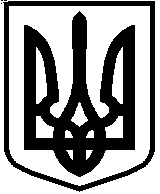 Управління освіти і науки Сумської міської радиКомунальна установа Сумська загальноосвітня школа І-ІІІ ступенів №6, м. Суми, Сумської області вул. СКД, буд. 7, м. Суми, 40035,тел. (0542) 36-13-47, е-mail: school6sumy1@ukr.net  Код ЄДРПОУ 14023068Мережа класів на 2021-2022 н.р. станом на 01.06.2022 р. Директор                               Людмила НОВИККласи1-4Кількість учнівСеред.наповн.Класи 5-9Кількість учнівСередня наповн.Класи 10-11Кількість учнівСеред напов1-А315-А2710-А24мат1-Б305-Б2810-Б26укр1-В305-В261-Г305-Г211-Д305-Д29515130,4513126,425025,02-А316-А2911-А30мат2-Б316-Б2911-Б28укр2-В306-В292-Г306-Г292-Д31515330,6411629,025829,03-А297-А303-Б337-Б323-В297-В303-Г297-Г313-Д29514929,8412330.84-А318-А30мат4-Б318-Б314-В328-В314-Г328-Г234-Д32515831,6411528,89-А30мат9-Б289-В289-Г21410726,8Всього 1-4 класиКількість учнівСередннаповн.Всього 5-9 класиКількість учнівСередня наповн.Всього 10-11 класиКількість учнівСереднапов2061130,62159228,2410827,0ГПД – 3 (90 учнів)Усі класи з українською мовою навчанняГПД – 3 (90 учнів)Усі класи з українською мовою навчанняГПД – 3 (90 учнів)Усі класи з українською мовою навчанняГПД – 3 (90 учнів)Усі класи з українською мовою навчанняГПД – 3 (90 учнів)Усі класи з українською мовою навчанняГПД – 3 (90 учнів)Усі класи з українською мовою навчанняВсього 1-11 класиКількість учнівСередннаповГПД – 3 (90 учнів)Усі класи з українською мовою навчанняГПД – 3 (90 учнів)Усі класи з українською мовою навчанняГПД – 3 (90 учнів)Усі класи з українською мовою навчанняГПД – 3 (90 учнів)Усі класи з українською мовою навчанняГПД – 3 (90 учнів)Усі класи з українською мовою навчанняГПД – 3 (90 учнів)Усі класи з українською мовою навчання45131129,2